Домашнее задание 9-12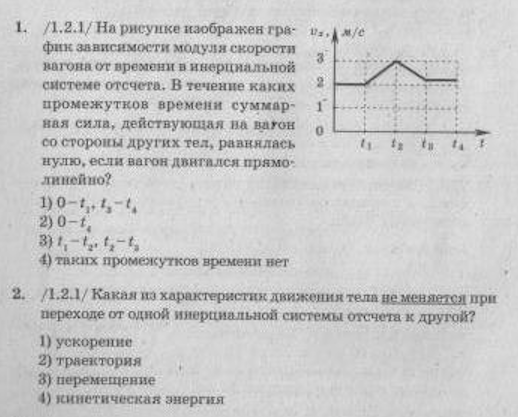 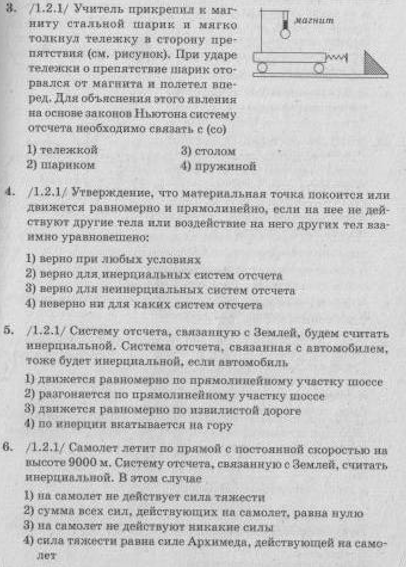 7.  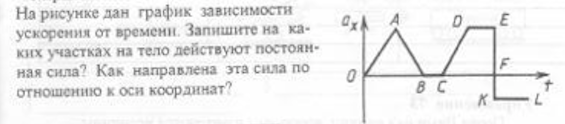 8.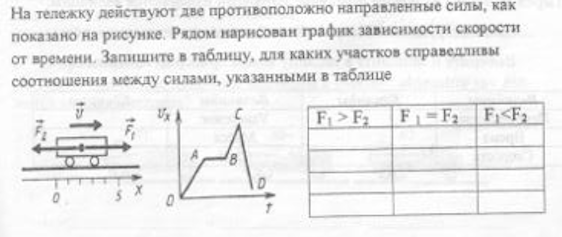 9. Во сколько раз уменьшится сила тяготения между двумя одинаковыми однородными шарами, если вначале шары соприкасались друг с другом, а затем один из шаров отодвинули на расстояние, равное диаметру шаров?  